Sagatavota 13.03.2015.Precizēta 16.03.2015.2015. gada 20. marta Attīstības padomes sēdesAuciema muiža, Pārgaujas novadsDARBA KĀRTĪBAplkst. ~ 14.00 - 14.05Darba kārtības apstiprināšana;		(H. Vents)2. plkst. 14.05 – 15.00VARAM sagatavotā informatīvā ziņojuma projekta „Par plānošanas reģionu darbības pilnveidošanu” izskatīšana, atzinuma sniegšana;(H. Vents, I. Raugze, G. Kalniņa-Priede)3. plkst. ~ 15.00 – 15.05Par izmaiņām VPR ES struktūrfondu informācijas centra darbā;(G.Kalniņa-Priede)      	4. plkst. 15.05 – 15.10Par pilnveidoto Vidzemes plānošanas reģiona Ilgtspējīgas attīstības stratēģijas 2014.-2030. gadam un Attīstības programmas 2014.-2020. gadam dokumentu projektu nodošanu atkārtotajai publiskajai apspriešanai;	(I. Kalniņa)      	5. plkst. 15.10 – 15.20      	Par projekta „Via Hanseatica” rezultātu uzturēšanu;(I. Liepa)     	6. plkst. 15.20 – 15.30Par Attīstības padomes locekļu K. Sedvalda, A. Šteina un G. Kukaiņa amatu apvienošanu ar darbu pašvaldībās;(G. Kalniņa –Priede)Dažādi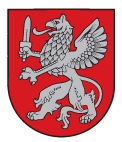 VIDZEMES PLĀNOŠANAS REĢIONSReģ. Nr. 90002180246Jāņa Poruka iela 8-108, Cēsis, Cēsu novads, LV 4101Tālrunis 64116014,  64116012  www.vidzeme.lv, e-pasts: vidzeme@vidzeme.lv